附件4便民政务系统开办道路货运企业“一件事”技术要求一、业务概述与流程1.1 服务事项与内容服务事项1：开办道路货运企业“一件事”。服务内容1：通过交通运输部便民政务系统，为企业（含个体工商户）申请办理道路货物运输经营许可（危险货物道路运输经营、使用总质量4500千克及以下普通货运车辆从事普通货运经营的除外）、普通道路货物运输车辆《道路运输证》提供“一次提交材料、一次集成办结”服务。办理时限：5个工作日。服务事项2：道路运输证配发。服务内容2：通过交通运输部便民政务系统，为已取得道路货物运输经营许可的经营业户提供申请办理普通道路货物运输车辆道路运输证配发业务的“全程网办”服务。办理时限：5个工作日。1.2 业务办理流程1.2.1开办道路货运企业“一件事”业务流程1.企业申请。企业（申请人）通过法人注册登录交通运输部便民政务系统，进入开办道路货运企业“一件事”申请入口，根据申请条件选择具体办理事项，阅读业务办理须知，跟随系统引导服务，根据企业是否已购置车辆两种情形分别按照要求线上填写申请信息、提交申请材料等。可通过便民政务系统数据共享获取的电子证照和信息，申请人可不再提交。2.审核办理。申请人完成线上业务申请后，交通运输部便民政务系统自动将办件信息推送至对应省份省级道路运政管理信息系统或行政审批系统。县级交通运输主管部门通过省级道路运政管理信息系统或行政审批系统审核申请人所提交的开办道路货运企业一件事相关信息和申请材料，在5个工作日内办理完毕并出具审核意见。3.符合条件的，向申请人颁发《道路运输经营许可证》及投入运输车辆的《道路运输证》。不符合条件的，出具审核不通过的意见与原因。具体业务办理流程详见下图1。申请人提交材料不符合规定的，县级交通运输主管部门可通过补齐补正环节要求申请人补充提交材料。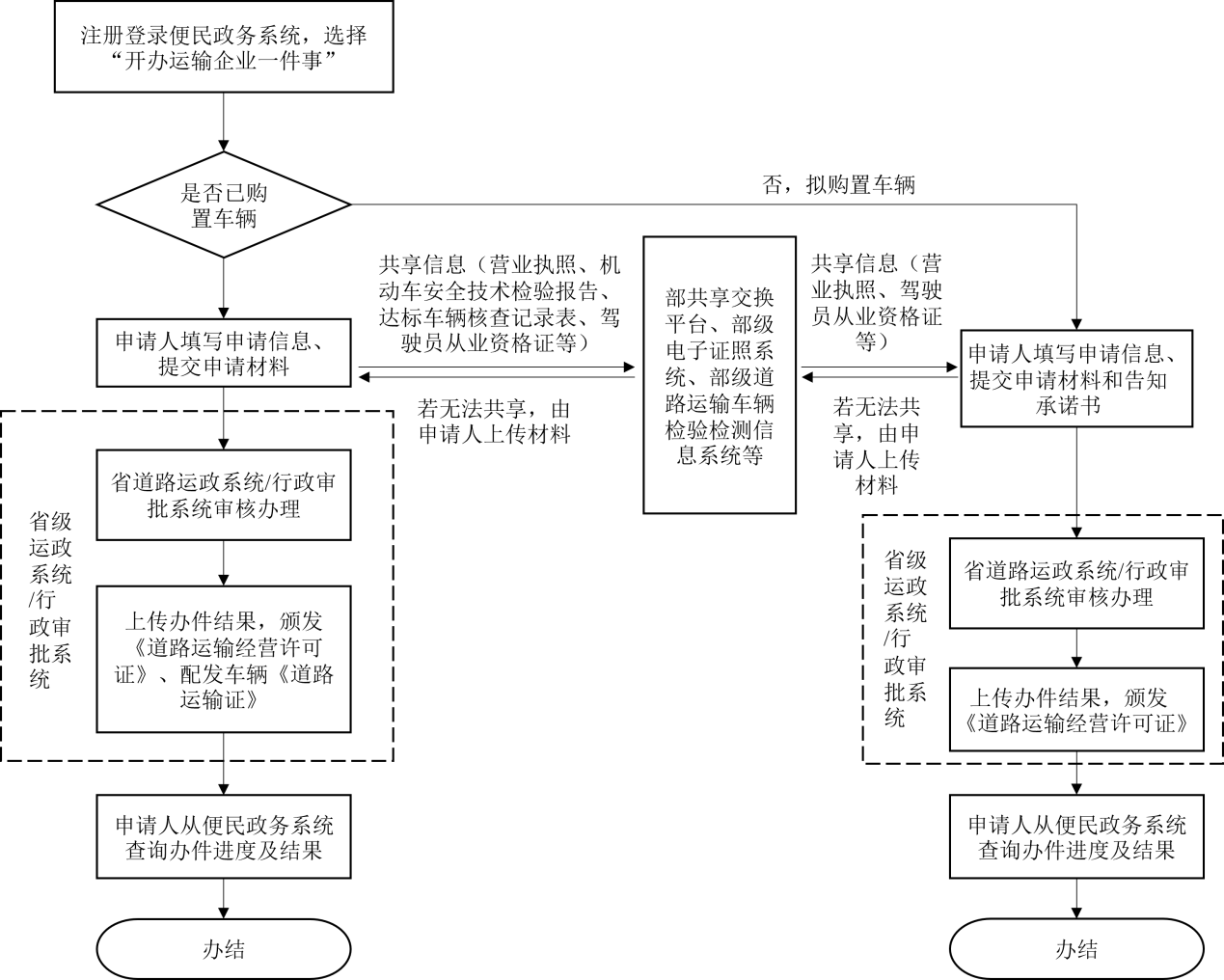 图1 交通运输部便民政务系统开办道路货运企业“一件事”业务办理流程1.2.2 道路运输证配发业务流程申请人在申请开办道路货运企业“一件事”时未购置车辆的，在规定时间内购置车辆后，可通过“道路运输证配发”申请办理普通道路货物运输车辆道路运输证配发业务，具体业务办理流程详见图2。1.经营业户申请。经营业户（申请人）通过法人注册登录交通运输部便民政务系统，进入“道路运输证配发”申请入口，根据申请条件选择具体办理事项，阅读业务办理须知，跟随系统引导服务，按照要求线上填写申请信息、提交申请材料等。可通过信息共享获取的电子证照和信息，申请人可不再提交。2.审核配发普通货运车辆道路运输证。申请人完成线上业务申请后，交通运输部便民政务系统自动将办件信息推送至对应省份省级道路运政管理信息系统或行政审批系统。县级交通运输主管部门通过省级道路运政管理信息系统或行政审批系统审核申请人所提交普通货运车辆配发道路运输证相关信息和材料，在5个工作日内办理完毕并出具办理意见。符合条件的，为普通货运车辆配发《道路运输证》。不符合条件的，出具相关审核不通过意见与原因。申请人提交材料不符合规定的，县级交通运输主管部门可通过补齐补正环节要求申请人补充提交材料。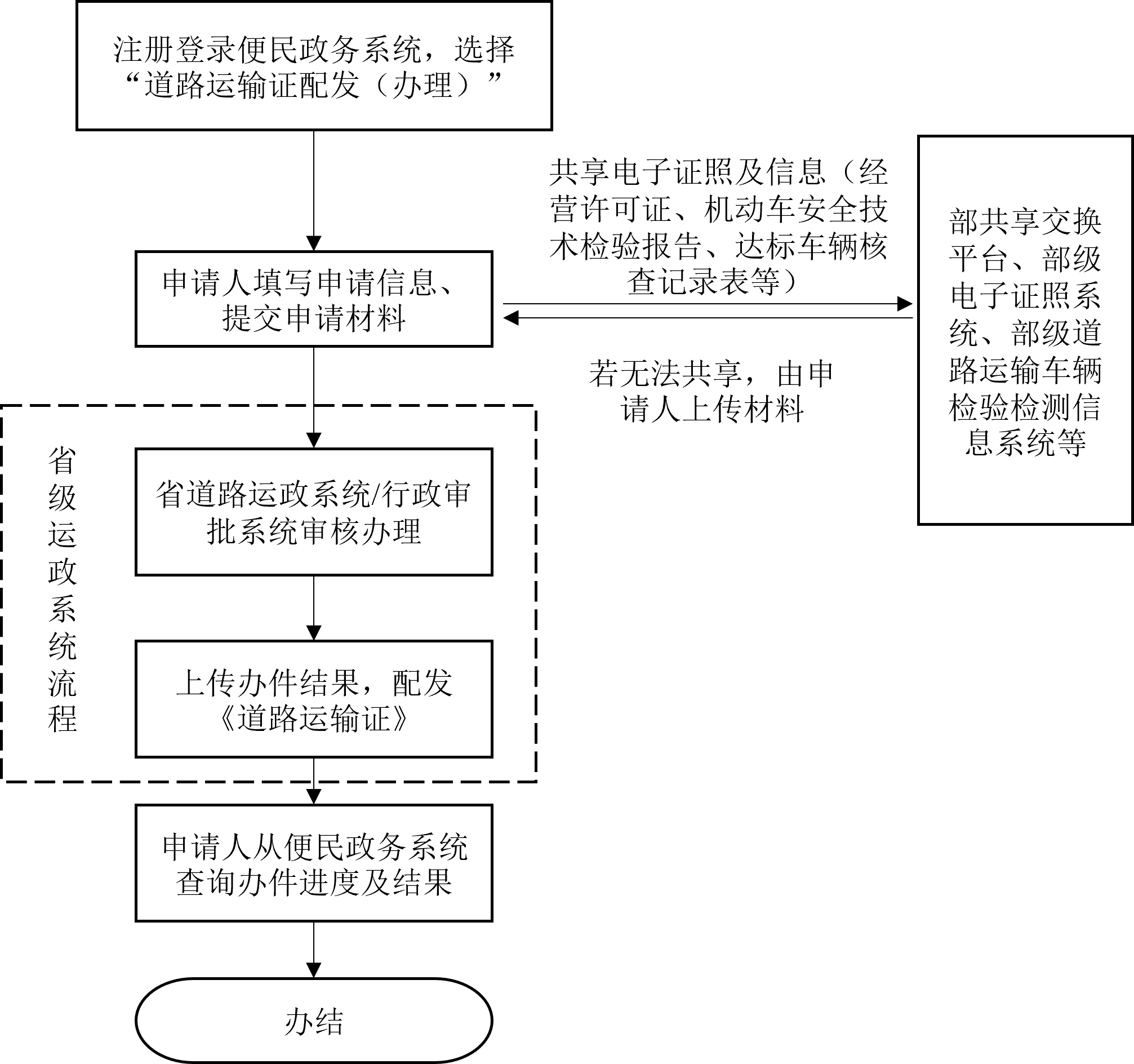 图2 交通运输部便民政务系统业务办理流程1.3 业务进度反馈各省级道路运政管理信息系统或行政审批系统接收到办件申请后，结合办理进展及时向交通运输部便民政务系统更新办理进度、办理结果等信息。申请人提交业务申请后，可在交通运输部便民政务系统“我的办件”栏目及时查看业务办理进度信息。1.4 信息共享交换1.4.1 外部系统交互交通运输部便民政务系统通过交通运输部交换共享平台共享获取市场监管部门的营业执照相关信息。1.4.2 部级系统间数据交互交通运输部便民政务系统通过部级道路运输车辆检验检测信息系统获取道路运输达标车辆核查记录表、机动车安全技术检验报告（含车辆技术等级）相关材料；通过全国重点营运车辆联网联控系统获取道路运输车辆卫星定位信息；通过部级道路运输电子证照系统获取业户经营许可证、驾驶员从业资格证电子证照及数据。各省级交通运输主管部门要加强省级道路运输车辆检验检测信息系统数据同步更新及时性、完备性，并按照《交通运输部关于发布<道路运输车辆检验检测信息系统联网技术要求>的公告》（交通运输部公告2020年第10号）中附录A.13图片信息交换与共享接口要求，及时同步道路运输达标车辆核查记录表、机动车安全技术检验报告（含车辆技术等级）、车辆前方45°角照片等相关材料。1.4.3 部省间运政数据交互交通运输部便民政务系统向省级道路运政系统或行政审批系统转发办件工单及相关材料，接口详见3.1.1、3.1.2、3.3.2、3.4.1。省级系统向交通运输部便民政务系统获取办件材料信息并反馈工单办件进度及办理结果等，接口详见3.2、3.3.1、3.4.2。交通运输部便民政务系统具备营运车辆卫星定位信息查询服务功能，数据内容及数据接口协议参见附录3.3.3，各省级系统可调用该接口查询重载货车卫星定位数据。二、部省数据接口交互2.1 约束条件约束条件2.2 接口协议传输方式：采用HTTP或HTTPS（SSL）传输。提交方式：采用POST方法提交。数据格式：所有的请求和应答报文均采用JSON格式描述。字符编码：UTF-8。2.3 通用报文结构通用报文结构见表2。通用报文结构数据报文安全加密规则如下：交通运输部便民政务系统与省级运政系统或行政审批系统（以下简称“省级运政系统”）之间进行数据交换，通过SM2和SM4实现网络报文加密，双方交换公钥，使用时一方用对方的公钥加密，另一方用自己的私钥解密，为每个系统用户分配私钥和公钥。使用SM2对SM4的KEY加解密，使用方得到SM2公钥加密的KEY，通过SM2私钥进行解密得到原始KEY，然后使用SM4通过原始KEY对数据报文进行加解密。数据报文结构示意如下：{   "Header": {      "SerialNum":"11011520190320000000000000000001",      "SystemId": "999999",      "Source":"999999",      "Target":"110115",      "Channel":"1",      "IPCType":"YZ1001",      "ReqTime":"20190320130642",      "ReqType":"0",       "CRC":"C958F42CD0030791B9EF3A4034EA36F614A9731237B941A0D365232DA7A9E475",      "Token":"",      "Code":"0000",      "Message":"成功"    },"Body":"wchVbKZ+edPVizunOiVE3k2WmZzUu3gHFqTAqLBaQuJwTqMxq0zCet0w+D4X2GjZeshTGof3zJcIa0T6rVv25Q8W1yz8Icn7c0K4uTYJhndn/Bjb1+VTHBa2ARokJxg0WFCzVYTBv2EwOYR4JaxqQyQULKhtBbMoIQBuIlZRqjbYBJ6Z8eqoiKLeCB604Uv/"}2.4 返回码定义接口业务返回码定义见表3。返回码定义2.5 接口调用身份验证用户首次调用接口，必须先进行身份验证，验证通过后生成令牌，令牌是全局唯一接口调用凭证，令牌有效期为24小时。身份验证后之前的令牌将立即失效，多个服务调用业务接口时，由统一服务调用登录接口将令牌缓存起来，多个服务统一从共享缓存中获取令牌。令牌失效后再调用身份验证接口重新获取令牌，避免频繁调用身份验证接口。业务接口代码（IPCType）：YZ1001。请求报文格式见表4，应答报文格式见表5。身份验证请求报文格式身份验证应答报文格式2.6 业务数据交互流程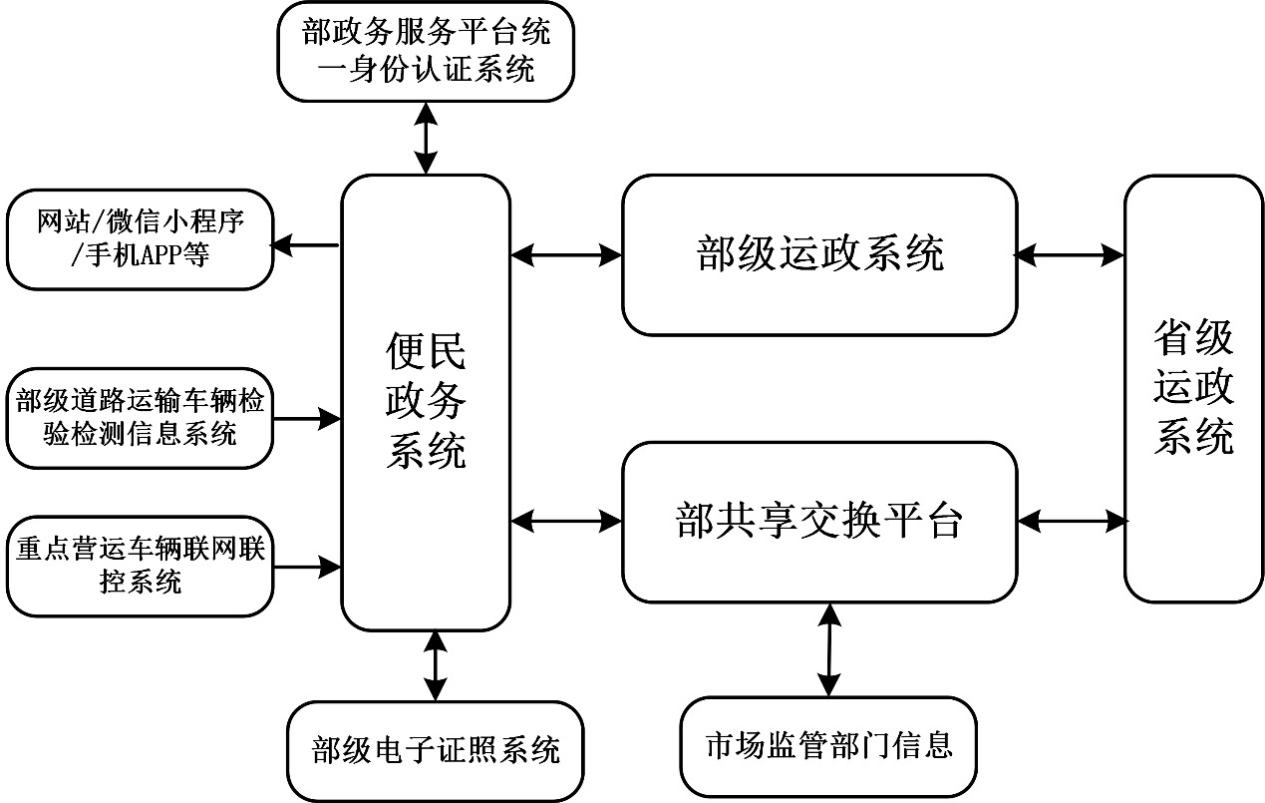 图3 业务数据交互流程图2.7 接口汇总表接口业务类型及业务接口代码应符合表6要求。接口业务类型及业务接口代码三、接口报文3.1 业务办理申请类3.1.1开办道路货运企业一件事申请接口业务接口代码（IPCType）：SQ1031。便民政务系统自动将办件信息推送至对应省份道路运政系统，请求报文格式见表7，应答返回码定义见2.4。开办道路货运企业一件事申请请求报文格式3.1.2道路运输证配发申请接口业务接口代码（IPCType）：SQ1021。便民政务系统自动将办件信息推送至对应省份道路运政系统，请求报文格式见表8，应答返回码定义见2.4。道路运输证配发申请请求报文格式3.2 业务办理进度及结果反馈接口业务接口代码（IPCType）：JD1007。省级道路运政系统将办件进度及结果相关信息推送至便民政务系统，对应请求报文格式见表9，应答返回码定义见2.4。业务进度反馈请求报文格式3.3 业务辅助类3.3.1材料获取请求接口业务接口代码（IPCType）：CX3005。省级运政系统调用便民政务系统获取办件附件材料，请求报文格式见表10。附件材料获取请求报文格式省级运政系统的附件材料申请响应如下：请求返回文件字节码，通过接收保存为附件。返回附件格式为：MaterialFile流水号.zip。Zip包内附件名称规范：主体名称_流水号_附件类型_序列号.文件扩展名：1）附件类型见附录A.2；2）序列号：0开始，依次递增；3）文件扩展名为pdf或jpeg。Zip包样例：MaterialFile-999999000201909230000349.zip。Zip包内文件样例：主体名称_999999000201909230000349_63_0.pdf。3.3.2补正材料请求接口业务接口代码（IPCType）：BZ1002。便民政务系统将用户提交的补齐补正材料推送至省级道路运政系统，对应请求报文格式见表11，应答返回码定义见2.4。补正材料请求报文格式3.3.3营运车辆卫星定位信息业务接口代码（IPCType）：CX1011。省级道路运政系统向便民政务系统申请获取营运车辆卫星定位信息，对应请求报文格式见表12，应答报文格式见表13。营运车辆卫星定位信息请求报文格式营运车辆卫星定位信息查询应答报文格式3.4 业务撤销类3.4.1业务撤销申请接口业务接口代码（IPCType）：QX1001。便民政务系统将用户撤销业务办理的申请自动推送至省级道路运政系统，对应请求报文格式见表14，应答返回码定义见2.4。业务撤销申请请求报文格式3.4.2业务撤销反馈接口业务接口代码（IPCType）：QX1002。省级道路运政系统将是否同意用户撤销业务办理申请的信息推送至便民政务系统，对应请求报文格式见表15，应答返回码定义见2.4。业务撤销反馈请求报文格式附录 A A.1 业务申请流水号编码业务申请流水号编码规则：行政区划代码（6位）+管理机构代码（3位）+年月日（YYYYMMDD）+业务申请序号（7位），其中“业务申请序号”按当日业务申请数量的次序，见图4。图4 业务申请流水号编码规则A.2 申请资料附件代码开办道路货运企业“一件事”（已购置车辆）申请资料附件代码值域开办道路货运企业“一件事”（拟购置车辆）申请资料附件代码值域申请资料附件代码值域A.3 业务办理进度代码开办道路货运企业“一件事”业务进度代码值域道路运输证配发业务进度代码值域A.4 道路运输经营业户信息道路运输经营业户信息A.5 道路运输营运车辆信息道路运输营运车辆信息A.6 道路运输从业人员信息道路运输从业人员信息表符号约束条件?0..1，可选项*0..n，可以没有，也可以有多项+1..n，至少1项，也可以有多项1必须且只能填1项F固定长度V可变长度元素名称数据项名称约束类型长度父元素名称描述Header数据头1---数据头SerialNum流水号1字符型V32Header行政区划代码+日期(YYYYMMDD)+序列号(18位)SystemId平台标识1字符型F6Header发起方平台标识：省级系统为省级行政区划代码，参照GB/T 2260。部级系统为 999999Source消息来源标识1字符型F6Header采用行政区划代码，参照GB/T 2260。部级系统为 999999Target消息目标标识1字符型F6Header采用行政区划代码，参照GB/T 2260。部级系统为 999999Channel渠道1字符型V2Header1：互联网2：办事窗口3：ATMIPCType业务接口代码1字符型F6Header见2.7接口汇总表ReqTime请求时间1字符型F14Header格式：YYYYMMDDhhmmssCRC校验码1字符型F64Header采用SM3算法，对数据结构体Body进行校验ReqType标志位1字符型F1Header0为请求消息，1为响应消息Token令牌?字符型V200Header业务接口代码为YZ1001时，非必选项，其他业务接口是必选项Code返回码?字符型F4Header标志位ReqType为0此项为可选项，为1此项为必选项；见返回码定义2.4Message返回信息?字符型V256Header标志位ReqType为0此项为可选项，为1此项为必选项Body数据结构体1---数据结构体-元素名称为变量，与IPCType的值保持一致*字符型-Body元素的值为数据结构体，标志位ReqType为0此项为必选项，为1此项为可选项，见具体报文格式。返回码含义0000成功0001找不到服务配置信息0002服务停用0003没有数据或数据准备中0004没有权限或TOKEN过期0101当前资源不存在0102当前资源不存在或未发布0103合并资源不存在0104合并结果集出错0301调用rest客户端发送错误，地址为空0302调用rest接口发生错误0501数据节点配置为空，但返回的不是数组对象0601请求字段错误，字段不存在0602条件字段错误，字段不存在0901权限认证未过0902权限认证调用失败1001业务参数错误1002数据已存在9999未知错误序号元素名称数据项名称类型长度约束描述user用户字符型V501统一分配password密码字符型V1001统一分配序号元素名称数据项名称类型长度约束描述token令牌字符型V200124小时有效序号业务类型业务名称业务接口代码用户身份验证类用户身份验证接口YZ1001业务办理申请类开办道路货运企业一件事申请办理接口SQ1031业务办理申请类普通道路货物运输车辆道路运输证配发申请接口SQ1021业务辅助类申请材料获取接口CX3005业务辅助类补正材料接口BZ1002业务辅助类营运车辆卫星定位信息CX1011业务办理进度及结果反馈类业务进度反馈接口JD1007业务撤销类业务撤销申请接口QX1001业务撤销类业务撤销反馈接口QX1002序号元素名称数据项名称类型长度约束父元素名称描述applyInfo申请信息--+-开办道路货运企业一件事申请信息businessSn业务申请流水号编码字符型V641applyInfo见附录A.1applyName申请人名称字符型V2561applyInfo填写企业全称或个体经营者姓名applyDate申请日期字符型F141applyInfo格式：YYYYMMDDhhmmsscontactName联系人姓名字符型V1281applyInfotelephone联系电话字符型V641applyInfonativeAreaCode行政区划代码字符型F61applyInfo企业所在地行政区划代码payment领取方式字符型V21applyInfo1：邮寄2：自取3：电子证照receiverName收件人姓名字符型V128?applyInfo邮寄方式时有值receiverPhone收件人手机号字符型V64?applyInfo邮寄方式时有值receiverAddress收件地址字符型V256?applyInfo邮寄方式时有值reserved保留字段字符型V1024?applyInfo-ownerInfo业户基本信息--+applyInfo业户申请信息，详见附录A.4vehicleInfo营运车辆信息--+applyInfo车辆申请信息，详见附录A.5staffInfo营运货车驾驶员信息--+applyInfoownerInfo.staffFlag为2时，该节点可为空。从业人员申请信息，详见附录A.6序号元素名称数据项名称类型长度约束父元素名称描述applyInfo申请信息--+-道路运输证配发申请信息businessSn业务申请流水号编码字符型V641applyInfo见附录A.1creditCode统一社会信用代码字符型V181applyInfo如个体工商户未取得统一社会信用代码，为经营者身份证号码ownerName经营者名称字符型V2561applyInfo-licenseCode经营许可证号字符型V641applyInfo-applyName申请人名称字符型V1281applyInfo-applyDate申请日期字符型F141applyInfo格式：YYYYMMDDhhmmssnativeAreaCode行政区划代码字符型F61applyInfo企业所在地行政区划代码contactName联系人姓名字符型V1281applyInfotelephone联系电话字符型V641applyInfopayment领取方式字符型V21applyInfo1：邮寄2：自取3：电子证照receiverName收件人姓名字符型V128?applyInfo邮寄方式时有值receiverPhone收件人手机号字符型V64?applyInfo邮寄方式时有值receiverAddress收件地址字符型V256?applyInfo邮寄方式时有值reserved保留字段字符型V1024?applyInfo-vehicleInfo营运车辆信息--+applyInfo车辆申请信息，详见附录A.5staffInfo营运货车驾驶员信息--+applyInfo从业人员申请信息，详见附录A.6序号元素名称数据项名称类型长度约束父元素名称描述feedbackSn反馈流水号字符型V641—-businessSn业务申请流水号编码字符型V641—见附录A.1applyName申请人名称字符型V1281—-applyDate申请日期字符型F141—格式：YYYYMMDDhhmmssinterType接口反馈类型字符型V81—见2.7telephone联系电话字符型V641—-busiState业务办理状态字符型F21—见附录A.3feedbackDate反馈时间字符型F141—格式：YYYYMMDDhhmmsscheckName审查人员字符型V1281—-checkOrg审查机构字符型V2561—-deptCode审查机构代码字符型V641—审查机构统一社会信用代码checkResult办理结果（意见/原因）字符型V4000?—反馈总体审核意见reserved保留字段字符型V1024?—toCertiCode待补正材料字符型V256?—当busiState为11时，该字段存储待补正材料附件代码，多个待补正材料以英文逗号分割，例如1,2,21。若值为空，全部需要重新上传。expressComp物流公司字符型V256?—邮寄方式邮寄证照时填写wayBill物流单号字符型V128?—邮寄方式邮寄证照时填写certificateInfo审核信息--+—审核通过或者待补正时反馈制证信息或待补正信息certificateIdentifier电子证照标识字符型V256?certificateInfo制发电子证照成功后不能为空，电子证照文件对应的证照标识，参照GB/T36904。certificateFile电子证照文件二进制型-?certificateInfo制发电子证照成功后，电子证照文件Base64字符串，解码后的内容应符合GB/T 36905的要求certificateNo持证主体证件号字符型V641certificateInfo从业资格证号或道路运输证号或经营许可证号holderName持证主体名称字符型V2561certificateInfo当持证主体类型为1时，表示经营业户名称；持证主体类型为2时，表示营运车辆名称；持证主体为3时，表示从业人员名称。holderType持证主体类型字符型V21certificateInfo枚举值如下：1：经营业户2：营运车辆3：从业人员holderToCerti待补正材料字符型V256?certificateInfo当busiState为11时，该字段存储待补正材料附件代码，多个待补正材料以英文逗号分割，例如1,2,21。若值为空，全部需要重新上传。holderResult审核结果（意见/原因）字符型V40001certificateInfo如审核不通过或者待补正时，多辆车需反馈每辆车失败原因序号元素名称数据项名称类型长度约束父元素名称描述businessSn办件编号字符型V321—见附录A.1holderName持证主体名称字符型V2561—当持证主体类型为1时，为经营业户名称；持证主体类型为2时，为营运车辆号牌；持证主体为3时，为从业人员姓名。holderType持证主体类型字符型V21—持证主体类型，值如下：1：经营业户2：营运车辆3：从业人员interType业务类型字符型V61—见2.7接口汇总表certificateInfo附件信息--+—附件材料数组materialId附件编号字符型V321certificateInfo单个材料获取时，该值不为空imageType附件材料类型字符型V81certificateInfo单个附件材料类型代码，详见附件A.2序号元素名称数据项名称类型长度约束父元素名称描述orderReplyInfo补正材料申请--+-补正材料申请businessSn业务申请流水号编码字符型V641orderReplyInfo见附录A.1interType业务类型字符型V81orderReplyInfo申请补正业务类型见2.7，如SQ1031reserved保留字段字符型V1024?-certificateInfo补正上传材料信息--+-材料信息节点，只上传本次更新材料imageType申请资料附件代码字符型V81certificateInfo见附录A.2中代码定义materialId附件编号字符型V321certificateInfo附件材料IDholderName持证主体名称字符型V2561certificateInfo当持证主体类型为1时，为经营业户名称；持证主体类型为2时，为营运车辆号牌；持证主体为3时，为从业人员姓名。holderType持证主体类型字符型V21certificateInfo枚举值如下：1：经营业户2：营运车辆3：从业人员序号元素名称数据项名称类型长度约束描述vehicleNo车辆号牌字符型V321-plateColorCode车辆号牌颜色代码字符型V81见JT/T 415车牌颜色vinNo车辆识别代号字符型V64?-序号元素名称数据项名称类型长度约束描述platformName服务商名称字符型V256?车辆入网服务商名称lstPosTm最后定位时间字符型V161时间戳，精确到毫秒，示例：1535731200000longitude经度数值型V161经度，以度为单位的经度值乘以10的6次方，精确到百万分之一度latitude纬度数值型V161纬度，以度为单位的纬度值乘以10的6次方，精确到百万分之一度序号元素名称数据项名称类型长度约束描述businessSn业务申请流水号编码字符型V641见附录A.1cancelDate撤销时间字符型F141格式：YYYYMMDDhhmmsscancelReason撤销原因字符型V40001-interType接口反馈类型字符型V81业务申请编号对应的业务类型，见2.7reserved保留字段字符型V1024?-序号元素名称数据项名称类型长度约束描述feedbackSn业务撤销反馈流水号字符型V641-businessSn业务申请流水号编码字符型V641见附录A.1cancelFeedbackDate撤销反馈时间字符型F141格式：YYYYMMDDhhmmssinterType接口反馈类型字符型V81业务申请编号对应的业务类型，见2.7cancelResult撤销结果字符型V211：成功2：失败cancelFailReason撤销失败原因字符型V4000?-reserved保留字段字符型V10241deptCode审查机构代码字符型V641审查机构统一社会信用代码序号材料必要性备注代码开办道路货运企业“一件事”申请信息表必要线上支持信息填写完全后自动生成62营业执照必要63法定代表人（负责人）身份证件必要64经办人身份证件必要65机动车行驶证必要66机动车登记证书必要67机动车安全技术检验报告（含车辆技术等级）必要68道路运输达标车辆核查记录表必要69车辆前方45°角照片必要70车辆卫星定位信息非必要总质量12吨及以上重载货车需提供71车辆转籍、过户证明非必要转籍、过户车辆需提供72驾驶员机动车驾驶证必要73驾驶员从业资格证必要74安全生产管理制度文本必要75委托书非必要法人授权经办人办理业务77序号材料必要性备注代码开办道路货运企业“一件事”申请信息表必要线上支持信息填写完全后自动生成62营业执照必要63法定代表人（负责人）身份证件必要64经办人身份证件必要65驾驶员机动车驾驶证非必要告知承诺制73驾驶员从业资格证非必要告知承诺制74安全生产管理制度文本必要75行政审批事项告知承诺书必要76委托书非必要法人授权经办人办理业务77序号材料必要性备注代码《道路运输证》申领登记表必要线上支持信息填写完全后自动生成78营业执照必要63经办人身份证件必要65机动车行驶证必要66机动车登记证书必要67机动车安全技术检验报告（含车辆技术等级）必要68道路运输达标车辆核查记录表必要69车辆前方45°角照片必要70车辆卫星定位信息非必要总质量12吨及以上重载货车需提供71车辆转籍、过户证明非必要转籍、过户车辆需提供72驾驶员机动车驾驶证必要73驾驶员从业资格证必要74委托书非必要法人授权经办人办理业务77代码名称代码名称1申请成功，待受理T6企业审核不通过2已撤回V6车辆审核不通过3已受理T8许可证已制证4不予受理V8运输证已制证T5企业审核通过10已办结V5车辆审核通过11待补正VH部分车辆审核通过12已补正，待审查代码名称代码名称1申请成功，待受理VH部分车辆审核通过2已撤回V6车辆审核不通过3已受理V8运输证已制证（即已办结）4不予受理11待补正V5车辆审核通过12已补正，待审查序号元素名称数据项名称类型长度约束父元素名称描述ownerInfo企业基本信息--+applyInfo业户申请节点信息ownerName经营者名称字符型V2561ownerInfoownerAddress通讯地址（经营业户地址）字符型V2561ownerInfoprincipalName法定代表人（负责人）姓名字符型V1281ownerInfo企业填法定代表人，个体工商户填负责人principalTelephone法定代表人（负责人）电话号码字符型V64?ownerInfoprincipalCellphone经营业户电话号码字符型V641ownerInfoorganizationCode统一社会信用代码字符型V181ownerInfo参照JT/T 697.7idType法定代表人证件类型字符型V81ownerInfoidCard法定代表人证件号码字符型V641ownerInfoagentTelephone经办人姓名字符型V1281ownerInfo-agentEmail经办人电子邮箱字符型V641ownerInfo参照JT/T 697.7agentIdType经办人证件类型字符型V81ownerInfo-agentIdCard经办人身份证号字符型V641ownerInfobusinessScopeCode经营范围代码字符型V10241ownerInfo参照JT/T 697.7中经营范围，多个以英文逗号分割businessScopeCodeDesc经营范围名称字符型V10241ownerInfo参照JT/T 697.7中经营范围，多个以英文逗号分割economicTypeCode经济类型代码字符型V81ownerInfoparentOwnerName上一级企业名称字符型V256?ownerInfoparentOwnerLicenseCode上一级企业经营许可证号字符型V64?ownerInfovehicleFlag车辆购置情况字符型V21ownerInfo1：已购置车辆2：拟购置车辆staffFlag驾驶员聘用情况字符型V21ownerInfo1：聘用驾驶员信息2：未聘用驾驶员信息certificateInfo材料信息--+ownerInfo材料信息节点imageType申请资料附件代码字符型V81certificateInfo见附录A.2materialId附件材料编号字符型V321certificateInfo附件材料ID序号元素名称数据项名称类型长度约束父元素名称描述vehicleInfo申请车辆信息--+applyInfo支持申请多台车辆道路运输证配发vehicleNo车辆（挂车）号牌字符型V32？vehicleInfo当ownerInfo.vehicleFlag为2时，可为空plateColor车牌颜色字符型V32？vehicleInfo见JT/T 415车牌颜色，当ownerInfo.vehicleFlag为2时，可为空plateColorCode车牌颜色代码字符型V8？vehicleInfo当ownerInfo.vehicleFlag为2时，可为空vinNo车辆VIN码字符型V64？vehicleInfo应符合GB16735要求，当ownerInfo.vehicleFlag为2时，可为空vehicleType车辆类型字符型V641vehicleInfo应符合JT/T 415车辆类型描述要求vehicleTypeCode车辆类型代码字符型V641vehicleInfo应符合JT/T 415车辆类型代码要求brand厂牌字符型V641vehicleInfomodel厂牌型号字符型V641vehicleInfoengineNo发动机号字符型V64?vehicleInfo挂车可为空，当ownerInfo.vehicleFlag为2时，可为空enginePower发动机功率字符型V6?vehicleInfo单位为千瓦（KW），挂车可为空，当ownerInfo.vehicleFlag为2时，可为空totalTon车辆（挂车）总质量字符型V13？vehicleInfo单位为千克（kg），当ownerInfo.vehicleFlag为2时，可为空approveTon核定载质量字符型V10?vehicleInfo单位为千克（kg），牵引车可为空tractionTonnage准牵引总质量字符型V10?vehicleInfo单位为千克（kg），车辆为牵引车必填，当ownerInfo.vehicleFlag为2时，可为空vehicleLength车辆车长字符型V101vehicleInfo参照JT/T 697.7vehicleHigh车辆车宽字符型V101vehicleInfo参照JT/T 697.7vehicleWidth车辆车高字符型V101vehicleInfo参照JT/T 697.7evaluateLevel车辆技术等级字符型V8？vehicleInfo见JT/T 415 中车辆技术等级,挂车可为空，当ownerInfo.vehicleFlag为2时，可为空evaluateDate技术等级评定日期字符型F8？vehicleInfoYYYYMMDD,挂车可为空，当ownerInfo.vehicleFlag为2时，可为空productionDate出厂日期字符型F8？vehicleInfoYYYYMMDD，当ownerInfo.vehicleFlag为2时，可为空registrationDate注册日期字符型F8？vehicleInfoYYYYMMDD车辆行驶证登记日期，当ownerInfo.vehicleFlag为2时，可为空fuelType车辆燃料类型代码字符型V8？vehicleInfo见JT/T415的燃料类型，当ownerInfo.vehicleFlag为2时，可为空axlesAmount车轴数字符型V10？vehicleInfo单位为根，当ownerInfo.vehicleFlag为2时，可为空vehicleSource车辆来源字符型V2？vehicleInfo1：新购2：过户当ownerInfo.vehicleFlag为2时，可为空businessScopeCode经营范围编码字符型V1024？vehicleInfo参照JT/T 697.7中经营范围，多个以英文逗号分割，当ownerInfo.vehicleFlag为2时，可为空businessScopeCodeDesc经营范围名称字符型V1024？vehicleInfo参照JT/T 697.7中经营范围，多个以英文逗号分割，当ownerInfo.vehicleFlag为2时，可为空certificateInfo材料信息--+vehicleInfo材料信息节点，当ownerInfo.vehicleFlag为2时，可为空imageType申请资料附件代码字符型V81certificateInfo见附录A.2materialId附件材料编号字符型V321certificateInfo附件材料ID序号元素名称数据项名称类型长度约束父元素名称描述staffInfo从业人员信息--+applyInfo当ownerInfo.staffFlag为2时，该节点为空staffName从业人员名称字符型V1281staffInfo—sex性别字符型V81staffInfo应符合JT/T 415中性别要求age年龄字符型V31staffInfoidType身份证件类型字符型V81staffInfo应符合JT/T 415中身份证件类别代码要求idCard身份证件号码字符型V641staffInfo—earlyDate驾驶证初领日期字符型F81staffInfo格式：YYYYMMDDquasiDriveTypeCode准驾车型代码字符型V641staffInfo应符合JT/T 697.7总准驾车型代码要求certificateCode从业资格证号字符型V1281staffInfo-workTypeCode从业资格类别代码字符型V641staffInfo参照JT/T 697.7，多个以英文逗号分隔workTypeDesc从业资格类别字符型V10241staffInfo参照JT/T 697.7，多个以英文逗号分隔certificateInfo材料信息--+staffInfo材料信息节点imageType申请资料附件代码字符型V81certificateInfo见附录A.2materialId附件材料编号字符型V321certificateInfo附件材料ID